Ejercicio: Elementos de las fuentes de informaciónUtilizando el esquema de los elementos de una fuente de información que ofrece APA, identifica los elementos de las referencias a continuación. Una vez identificados, crea junto a tus compañeros una lista de referencias.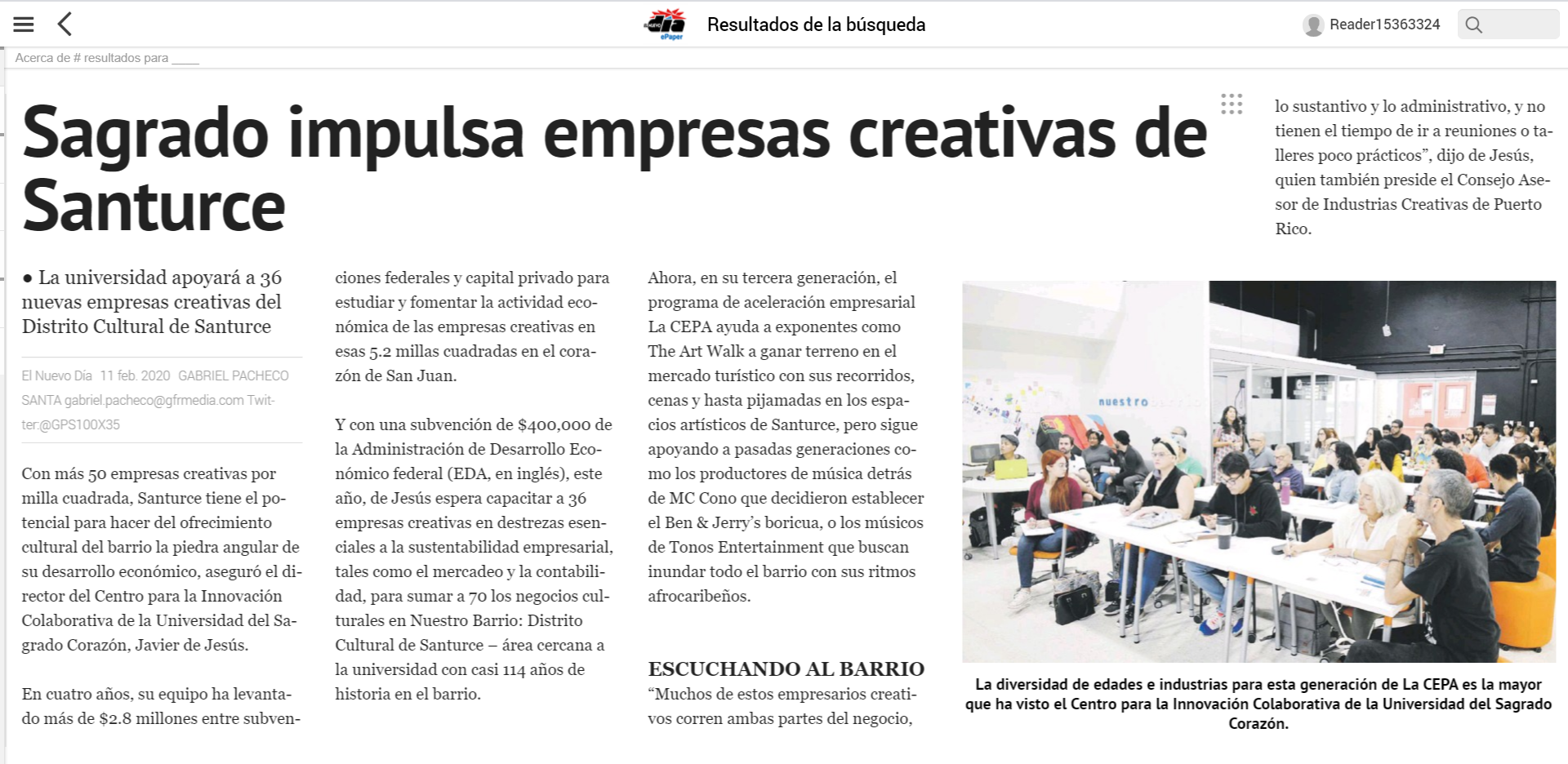 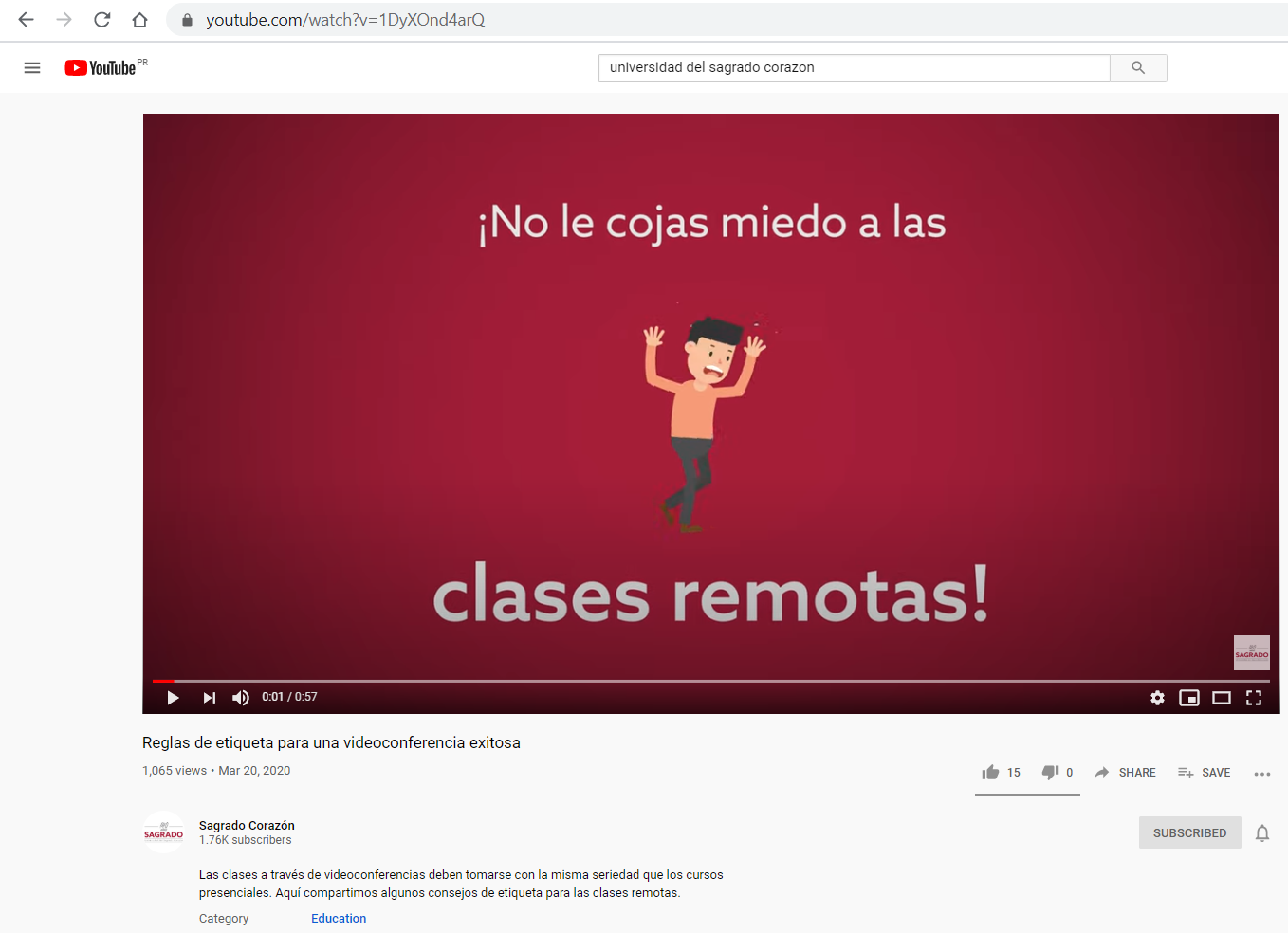 https://doi.org/10.3916/C62-2020-05 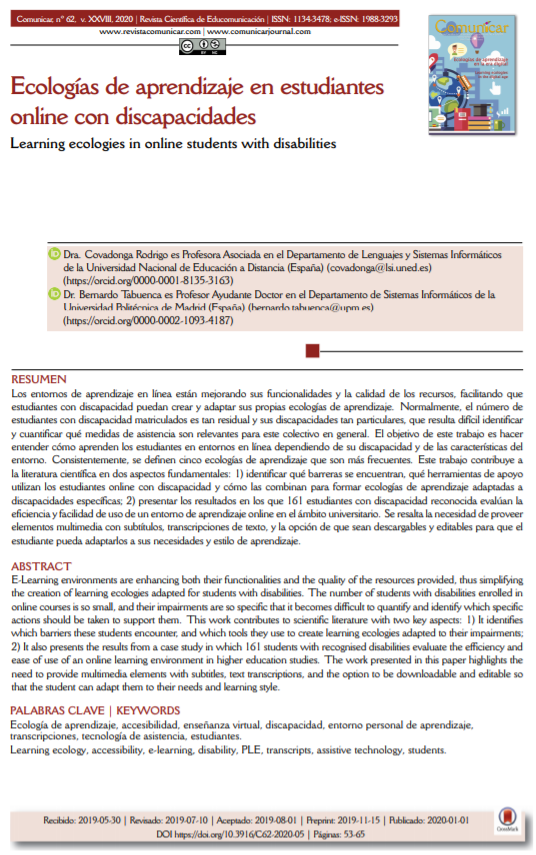 Referencias ¿Quién es responsable por el trabajo? ¿Cuándo fue publicado el trabajo? (años, meses, fechas completas). ¿Cómo se llama el trabajo? (Título de la obra que se cita (obras completas, partes de una obra)¿Dónde puedo recuperar el trabajo? (Dónde se encuentra o cómo se puede recuperar la obra citada).